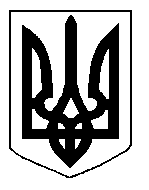 БІЛОЦЕРКІВСЬКА МІСЬКА РАДА	КИЇВСЬКОЇ ОБЛАСТІ	Р І Ш Е Н Н Явід 25 січня 2018 року                                                                                № 1890-45-VIIПро план роботи Білоцерківської міськоїради сьомого скликання на 2018 рікРозглянувши подання міського голови, відповідно до ст. 26 Закону України «Про місцеве самоврядування в Україні», Регламенту Білоцерківської міської ради VII скликання міська рада вирішила:Затвердити план роботи Білоцерківської міської ради сьомого скликання на 2018 рік:І квартал                                                                                  Про затвердження звіту про виконання бюджету м.Біла Церква за 2017 рік.            Виконавець: міське фінансове управління Білоцерківської міської ради Про внесення змін та доповнень до рішення міської ради «Про бюджет м.Біла  Церква на 2018 рік».            Виконавець: міське фінансове управління Білоцерківської міської радиПро інформацію керівника Білоцерківської місцевої прокуратури про результати діяльності в місті            Виконавець: Білоцерківська місцева прокуратураПро інформацію начальника Білоцерківського відділу поліції  Головного  управління Національної поліції України в Київській області про стан правопорядку, заходи, які вживались щодо попередження  правопорушень            Виконавець: Білоцерківський відділ поліції Головного управління Національної поліції України в Київській областіПро затвердження Порядку призначення на вакантні посади Комунальної установи Білоцерківської міської ради «Інклюзивно-ресурсний центр» педагогічних працівників на конкурсній основі            Виконавець: управління освіти і науки Білоцерківської міської ради Про виконання Білоцерківської міської цільової програми з надання медико-психологічної допомоги демобілізованим військовослужбовцям, які брали участь в антитерористичній операції та їх сім’ям на 2015-2017 р.р.            Виконавець: управління охорони здоров’я Білоцерківської міської ради Про затвердження міської цільової програми запобігання та лікування серцево-судинних захворювань «Стоп-інфаркт» на 2018-2020 р.р.              Виконавець: управління охорони здоров’я Білоцерківської міської радиПро внесення змін в додаток до рішення міської ради до 26 січня 2017 р. №450-24-VII «Про комісію Білоцерківської міської ради з питань евакуації»              Виконавець: управління з питань надзвичайних ситуацій та цивільного захисту населення Білоцерківської міської радиПро безоплатну передачу закінчених будівництвом об’єктів              Виконавець: відділ капітального будівництва Білоцерківської міської радиПро затвердження положення про порядок продажу земельних ділянок або прав на них на конкуретних засадах             Виконавець: управління регулювання земельних відносин Білоцерківської міської радиПро затвердження порядку встановлення сервітутів на земельні ділянки комунальної власності м. Біла Церква             Виконавець: управління регулювання земельних відносин Білоцерківської міської радиПро затвердження програми енергоефективності та енергозбережєення міста Білої                 Церкви на 2018-2022 роки             Виконавець: відділ енергоефективності Білоцерківської міської радиПро заходи реалізації стратегії розвитку міста Біла Церква до 2025 року              Виконавець: КП БМР «Агенція стратегічного розвитку Білої Церкви»Про здійснення державної регуляторної політики Білоцерківською міською радою та виконавчим комітетом в 2017 році               Виконавець: управління економіки Білоцерківської міської радиІІ квартал Про затвердження звіту про виконання бюджету м.Біла Церква за І квартал 2018 року.Виконавець: міське фінансове управління Білоцерківської міської радиПро внесення змін та доповнень до рішення міської ради «Про бюджет м.Біла Церква на 2018 рік».Виконавець: міське фінансове управління Білоцерківської міської радиПро ліквідацію Білоцерківського міжшкільного навчально-виробничого комбінату Білоцерківської міської радиВиконавець: управління освіти і науки Білоцерківської міської радиПро затвердження Програми оснащення будівель вузлами комерційного обліку за рахунок коштів місцевого бюджету Виконавець: департамент житлово-комунального господарства Білоцерківської міської радиПро списання з балансу багатоквартирних будинків, в яких створено ОСББВиконавець: департамент житлово-комунального господарства Білоцерківської міської радиПро затвердження нормативів питного водопостачанняВиконавець: департамент житлово-комунального господарства Білоцерківської міської радиПро затвердження Правил приймання стічних вод до системи централізованого водовідведення міста Біла ЦеркваВиконавець: департамент житлово-комунального господарства Білоцерківської міської радиПро затвердження Білоцерківської міської цільової програми захисту населення і територій від надзвичайних ситуацій техногенного та природного характеру, забезпечення пожежної безпеки на 2018-2021 рокиВиконавець: управління з питань надзвичайних ситуацій та цивільного захисту населення Білоцерківської міської радиПро безоплатну передачу закінчених будівництвом об’єктівВиконавець: відділ капітального будівництва Білоцерківської міської радиПро затвердження Положення про конкурсну комісію щодо відбору виконавців послуг з виконання робіт з землеустрою, виконанн робіт з оцінки земель та визначення виконавця земельних торгів та конкурентних засадах, земельних ділянок, які призначені для продажу у власність чи оренду на земельних торгах у формі аукціонуВиконавець: управління регулювання земельних відносин Білоцерківської міської радиПро затвердження методики розрахунку орендної плати за землю в м. Біла ЦеркваВиконавець: управління регулювання земельних відносин Білоцерківської міської радиПро затвердження Комплексної схеми розміщення тимчасових споруд для провадження підприємницької діяльості на території міста Біла ЦеркваВиконавець: управління містобудування та архітектури Білоцерківської міської радиПро затвердження Комплексної схеми розміщення зовнішньої реклами на території міста Біла ЦеркваВиконавець: управління містобудування та архітектури Білоцерківської міської радиПро затвердження Правил розміщення тимчасових споруд торговельного, побутового, соціально-культурного чи іншого призначення для здійснення підприємницької діяльності, засобів пересувної дрібнороздрібної торговельної мережі в місті Біла ЦеркваВиконавець: управління містобудування та архітектури Білоцерківської міської радиПро затвердження порядку розміщення зовнішньої реклами на території міста Біла ЦеркваВиконавець: управління містобудування та архітектури Білоцерківської міської радиІІІ квартал Про затвердження звіту про виконання бюджету м.Біла Церква за І півріччя 2018 року.Виконавець: міське фінансове управління Білоцерківської міської радиПро внесення змін та доповнень до рішення міської ради «Про бюджет м.Біла Церква на 2018 рік».Виконавець: міське фінансове управління Білоцерківської міської радиПро інформацію керівника Білоцерківської місцевої прокуратури про результати діяльності в містіВиконавець: Білоцерківська місцева прокуратураПро інформацію начальника Білоцерківського відділу поліції  Головного  управління Національної поліції України в Київській області про стан правопорядку, заходи, які вживались щодо попередження  правопорушеньВиконавець: Білоцерківський відділ поліції Головного управління Національної поліції України в Київській областіПро внесення змін до Білоцерківської міської програми удосконалення та розвитку системи централізованого оповіщення і зв’язку міста Біла Церква Київської області на  друге півріччя 2017-2018 роки.Виконавець: управління з питань надзвичайних ситуацій та цивільного захисту населення Білоцерківської міської радиПро безоплатну передачу закінчених будівництвом об’єктівВиконавець: відділ капітального будівництва Білоцерківської міської радиПро затвердження положення про порядок визначення розміру плати за право тимчасового користування місцем розташування рекламного засобу та району розташування з метою використання залучених коштів для організації благоустрою території містаВиконавець: управління містобудування та архітектури Білоцерківської міської радиІV квартал Про затвердження звіту про виконання бюджету м.Біла Церква за 9 місяців 2018 року.Виконавець: міське фінансове управління Білоцерківської міської радиПро внесення змін та доповнень до рішення міської ради «Про бюджет м.Біла Церква на 2018 рік».Виконавець: міське фінансове управління Білоцерківської міської радиПро затвердження бюджету м.Біла Церква на 2019 рікВиконавець: міське фінансове управління Білоцерківської міської радиПро міську програму оздоровлення та відпочинку дітей міста в 2019 роціВиконавець: управління з питань сім’ї,  молоді та спорту Білоцерківської міської радиПро присудження премії Білоцерківської міської ради за внесок молоді у розвиток місцевого самоврядуванняВиконавець: управління з питань сім’ї,  молоді та спорту Білоцерківської міської радиПро внесення змін до Програми капітального ремонту житлового фонду міста Біла Церква на 2017-2018 рокиВиконавець: департамент житлово-комунального господарства Білоцерківської міської радиПро затвердження Порядку визначення обсягів пайової участі (внеску) власників тимчасових споруд торговельного, побутового, соціально-культурного чи іншого призначення для здійснення підприємницької діяльності, засобів пересувної дрібнороздрібної торговельної мережі в утриманні об’єктів благоустрою міста Біла ЦеркваВиконавець: департамент житлово-комунального господарства Білоцерківської міської радиПро внесення змін до Правил благоустрою території міста Біла ЦеркваВиконавець: департамент житлово-комунального господарства Білоцерківської міської радиПро безоплатну передачу закінчених будівництвом об’єктівВиконавець: відділ капітального будівництва Білоцерківської міської радиПро затвердження Програми організації та проведення оплачуваних громадських робіт в м. Біла ЦеркваВиконавець: управління економіки Білоцерківської міської радиПро затвердження Програми соціально-економічного та культурного розвитку міста Біла Церква на 2019 рікВиконавець: управління економіки Білоцерківської міської радиПро затвердження плану діяльності Білоцерківської міської ради з підготовки проектів регуляторних актів на 2019 рікВиконавець: управління економіки Білоцерківської міської радиПро затвердження Програми розвитку підприємництва та інвестиційної діяльності в місті Білій Церкві на 2019-2020 рокиВиконавець: управління економіки Білоцерківської міської радиЗвіт міського голови про роботу Білоцерківської міської ради та виконавчого комітету протягом 2018 рокуВиконавець: управління економіки Білоцерківської міської ради2. Контроль за виконанням рішення покласти на постійну комісію з питань дотримання прав людини, законності, боротьби зі злочинністю, оборонної роботи, запобігання корупції, сприяння  депутатській діяльності, етики та регламенту.Міський голова 							         Г. Дикий